Kochani . W tym tygodniu obowiązuje Was tematy: Ciśnienie hydrostatyczne i siła wyporu.Ciśnienie hydrostatyczne macie w archiwum.Dodatkowo jeszcze,  jako utrwalenie wiadomości  dotyczących ciśnienia hydrostatycznego obejrzyjcie proszę film:https://youtu.be/whW2VN9BdXECiśnienie hydrostatyczne i atmosferyczne - doświadczenia.Temat : Siła wyporu.Prawo Archimedesa zostało sformułowane już w starożytności przez greckiego uczonego Archimedesa z Syrakuz.Prawo Archimedesa:
Na ciało zanurzone w cieczy lub gazie działa siła wyporu, skierowana ku górze i równa co do wartości ciężarowi cieczy wypartej przez to ciało.Prawo Archimedesa niekiedy jest zapisywane w postaci alternatywnej:Ciało zanurzone w cieczy traci pozornie na ciężarze tyle, ile waży ciecz wyparta przez to ciało.Siła wyporu zależy od gęstości  cieczy oraz objętości zanurzonej części ciała.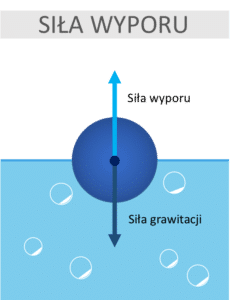 Siłę wyporu możemy zapisać wzorem:Fw=ρ⋅g⋅VFw – siła wyporu
ρ – gęstość cieczy
g – przyspieszenie ziemskie
V – objętość zanurzonej części ciała Jeśli gęstość ciała jest większa od gęstości cieczy, ciało tonie. Jeśli gęstość ciała jest mniejsza niż gęstość cieczy, ciało wypływa na powierzchnię. Jeśli gęstość ciała jest równa gęstości cieczy, ciało pływa w cieczy.Przykłady siły wyporudrewniana belka wrzucona do wody wypłynie na powierzchnie (drewno ma mniejszą gęstość od wody)lód  ma mniejsza gęstość, więc unosi się na jej powierzchnistatki pływają po powierzchni wody gdyż siła wyporu równoważy siłę ciężkościbalony oraz sterowce unoszą się w powietrzu ponieważ wypełnione są gazami  o mniejszej gęstości  od powietrzahttps://youtu.be/KvoD-ChIE5Y Doświadczenia fizyczne - Prawo Archimedesahttps://youtu.be/JyRCOjzyJTQ Pływające jajko - prawo ArchimedesaPrzykładowe zadanie na siłę wyporu Drewniany klocek pływa po wodzie zanurzony do 3/4 swojej objętości. Jaka jest gęstość drewna z którego wykonano klocek? Gęstość wody wynosi ρ=1000 kg/m3.Rozwiązanie:Z pierwszej zasady dynamiki – siła grawitacji jest równa sile wyporu działającej na 3/4 objętości klocka.Fw = Fgw⋅ g ⋅ 3/4 V = m ⋅ gMasa ciała to   m = c ⋅ V,   a zatemw ⋅ g ⋅ 3/4 V = c ⋅ V ⋅ g / : V ⋅ g3/4w  = c,    i podstawiającc  = 3/4 ⋅ 1000 kg/m3 c  = 750 kg/m3Jako podsumowanie i utrwalenie proszę obejrzyj:https://youtu.be/wl7RGAHO_bs    Fizyka Prawo Archimedesa cz 1 Wiedzahttps://youtu.be/TulFtxO6l6w    Siła wyporu, prawo Archimedesa czyli dlaczego statek pływa?POĆWICZ!ZADANIE1.Wyznacz objętość przedmiotu pływającego w wodzie wiedząc, że siła wyporu działająca na przedmiot jest równa 100 N. Gęstość przedmiotu jest znana i wynosi 400 kg/m3.ZADANIE2.Kotwica wykonana z ołowiu o gęstości 11350 kg/m3 wydaje się w wodzie lżejsza o 500 N, niż w powietrzu.a) Oblicz objętość Vk  tej kotwicy.
b) Ile wynosi jej ciężar w powietrzu?Gęstość wody jest znana i wynosi 1000 kg/m3.Osoby chętne, mogą odesłać rozwiązania.